PISTEPLEZIER VAN ZONSOPGANG TOT ZONSONDERGANG IN TRENTINOHet Italiaanse Trentino biedt wintersporters meer waar voor hun geld. Met de Trentino Ski Sunrise start de dag al bij zonsopgang en geniet de wintersporter van de rust op de pistes en de prachtige natuur. Na inspanning in de sneeuw is het tijd voor ontspanning en culinair genieten, waarna de dag kan worden afgesloten met een nachtelijke afdaling onder de sterren.Vroeg opstaan loont
In Trentino loont het om vroeg op te staan op de zaterdagen. Van 9 januari tot en met 29 maart kunnen vroege vogels na een heerlijk ontbijt met traditionele, lokale specialiteiten als eerste de berg op om sporen te maken in de nog maagdelijke sneeuw van de vele prachtige afdalingen. Trentino Ski Sunrise vindt elke zaterdag plaats op een andere locatie in Trentino. De skipistes worden voor deze gelegenheid rond 7:00 uur in de ochtend geopend. Ontspan na een dag op de pistesNa een actieve dag op de piste is het tijd voor ontspanning, bijvoorbeeld in één van de vele wellness centra die Trentino rijk is. Voor een après-ski Italiaanse stijl kan men terecht in de barretjes en op de terrassen aan de voet van de pistes. Goede muziek, een heerlijk glas Trentodoc of lokaal gebrouwen biertje in combinatie met huisgemaakte salami en kaas is een ideale combinatie in de avondzon. Toppers zijn de Bondonero Ski Bar en Rifugio Viote in Bondone, de Ristobar Campo Basse aan de voet van de Tognola Skilift en Après-Ski Paradis in Canazei in de schaduw van het Sella massief.Let’s DolomitesDe alpine gidsen van Trentino staan deze winter voor het eerst klaar om gasten de meest ongerepte plekken van de regio te laten zien. Trentino introduceerde afgelopen zomer het wandelproject “Let’s Dolomites”, waar ‘Alpine Guides Mountaineering Experts’ avonturieren de mooiste plekken buiten de gebaande paden in de bergen van Trentino laten zien. Onder hun begeleiding worden verborgen schatten geopenbaard en persoonlijke grenzen overtroffen. De winter editie van “Let’s Dolomites” bestaat uit verscheidene driedaagse tours waarbij gasten de kans krijgen om de Dolomieten en andere bergketens in een korte tijd te ontdekken. Er zijn activiteiten zoals sneeuwschoenwandelen, toerskiën en het beklimmen van bevroren watervallen.Pistenbully ExperienceBenieuwd hoe iedere avond de pistes voor de volgende dag worden geprepareerd? Ga dan mee met het Tognola Snowcat Drivers team dat hiervoor verantwoordelijk is. Je rijdt een uur lang mee op een sneeuwschuiver en ziet hoe de pistes klaar voor gebruik gemaakt worden.Skiën na zonsondergangVoor een bijzondere belevenis zorgen de vele verlichte pistes die liefhebbers de mogelijkheid bieden om ook na zonsondergang nog een afdaling mee te pakken. In Trentino is dit mogelijk in de volgende gebieden:Madonna di Campiglio; al sinds 1998 vindt het hoogtepunt van de dag na zonsondergang plaats op de beroemde 3-Tre slalompiste. De gelijknamige World Cup staat dit jaar op 22 december op het programma. In Val di Sole en in Marilleva op de Biancaneve en in Folgarida (Ottava stoeltjeslift) kan men elke donderdagavond van 21:00 tot 23:00 uur terecht.In Paganella is de prachtige Caciatoru 1 piste ’s avonds geopend,De Aloch black in het Pozza di Fassa Ski Stadium is iedere woensdag- en vrijdagavond van 19:30 tot 22:00 uur verlicht.In Val di Fiemme zijn de Olimpia pistes op woensdag- en vrijdagavond tussen 19:30 en 22:30 verlicht.De 2 kilometer lange Colverde piste in San Martino di Castrozza en het Snowpark Colverde zijn op donderdag- en zaterdagavond van 19.30 tot 23.15 uur verlicht.Iedere donderdag- en zaterdagavond tussen 20:00 en 22:30 uur biedt Monte Bondone verlichte Cordela, Montesel en Lavaman pistes tijdens Happy Snow – Skiing By Night. Meer informatie over:Trentino Ski Sunrise: https://www.visittrentino.it/en/trentino-ski-sunrise_e_318133 Wintersport in Trentino: https://www.visittrentino.it/nl/vakantie-ideeen/winter-en-skivakantie Let’s Dolomites: https://www.visittrentino.info/nl/pers/persberichten/let-s-dolomites-ervaring-nu-ook-in-de-winter_pd_847872 Trento, oktober 2018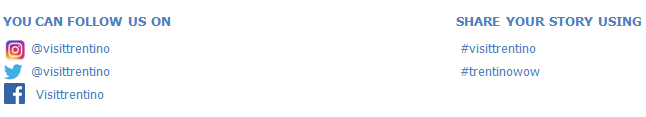 